Community Planning Partnership Board Meeting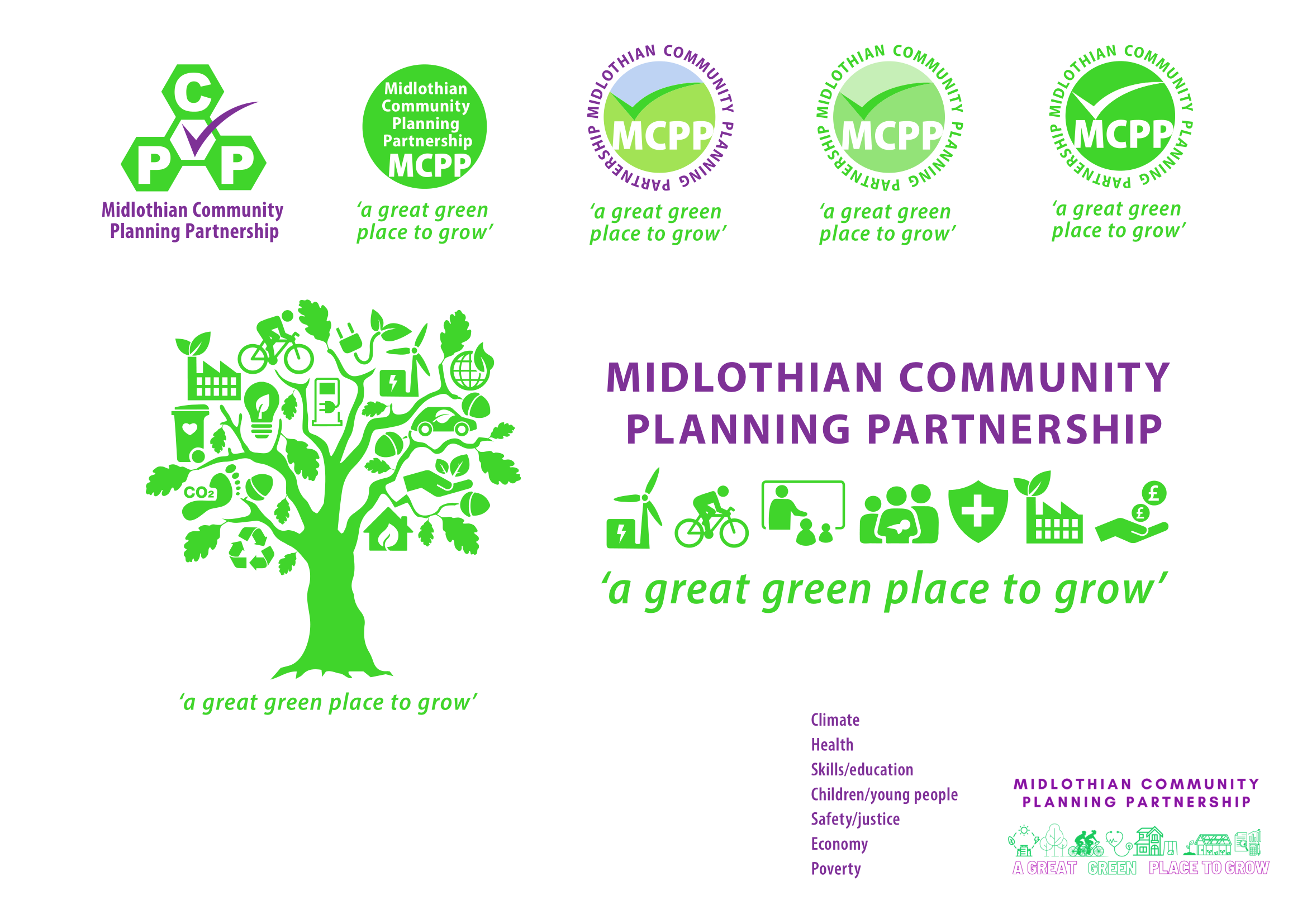 Thursday 28th March 2024 at 10.00am via Microsoft TeamsPresent: Annette Lang, Ann Stewart-Kmicha, Ashley Atkins, Bryan Pottinger, Dona Milne, Grace Vickers, Joan Tranent, Julian Holbrook, Jim Sherval, Keith Fisken, Lesley Kelly, Lynsey Davidson, Nick Clater, Rebekah Sullivan, Roddy Henry, Colin Cassidy, David Virgo, Kelly Parry, Peter Smaill Apologies: Audrey Cumberford, Dave McCallum, Derek Oliver, George Archibald, Gill Main, Kevin Anderson, Mark McMullen, Michelle Strong, Morag Barrow, Penelope Curtis, Fiona Robertson, Hilary SangsterMinutesAgenda ItemMinutesActionsApproval of MinutesMatters Arising The minutes from the previous meeting were approved and no matters arisingAction LogThe CP Board formally approve Equally Safe Strategy and endorse the actions within it. Active travel info graphic shown and comments taken to feedback to Kevin AndersonCPWG Update and AsksLesley Kelly provided an update from CPWG and went over the paper “Future of External Funding in Midlothian”. The focuses during the CPWG meeting included Ukraine response, CLD inspection, and locality planning.The funding document outlines the end dates for current external funding, and the potential impact on a number of key community planning priorities. It highlights the potential risk to the Midlothian Community Planning Partnership meeting its aims due to the uncertainty of future funding.  The paper proactively sets out an options appraisal of positive measures the CPP partnership can take to support the CPP priorities in a challenging funding environment. For further details please see the attachment:Action: Lesley Kelly to circulate national lottery information session Implications of budget settlements in a Community Planning contextMidlothian Council this year did not implement any service reduction in their budget settlements for 2024/25. Investment was also put into other services such as giving an uplift to foster carers; freezing the cost of school meals and leisure prices. Also provided additional investment to special IJB for growth of services to support young people moving from children’s services to adult services. NHS Lothian are sitting with a budget shortfall which is resulting in a 7% reduction and looking at other savings elsewhere. There will be a pause on new projects unless they are fully funded by Scottish Government.  Action: AL/RS to insert funding into risk register and link into Councils risk register itemIdeas Paper for Local Food System in MidlothianJulian Holbrook presented a paper on local food systems in Midlothian. Part of the paper asked the CP Board four questions:Question 1 - Do you agree that we need a strategic - differentiated, yet integrated approach to food in Midlothian?Question 2 - Should Midlothian have a food belt?Question 3 - Without obligation, (its just an idea just now) what part could your organisation play in creating this jig saw? Question 4 - can you suggest other elements (no matter how audacious) More details can be found in the attached paper:Julian also highlighted the Good Food Nation and that the LA will be required to produce a plan. The CPP agreed that a separate subgroup would be required to planning this.Good Food Nation meeting happened 27th March and good discussions came out of this. Having lived experience voice was a big recommendation and how we provide healthy, affordable food to communitiesAction: AL to take Good food nation to South East  CP meetingLocal Outcome Improvement Plans / Place Plan an Agreed Approach in MidlothianAnnette Lang presented the approaches to locality planning in Midlothian and from other local authorities. Option 1: One plan that covers all areas of deprivation reflecting the themes in the Living Well in Central Dalkeith and Woodburn plan Option 2: One plan that covers all areas of deprivation plus it would cover the areas with less services based in them (Danderhall, Loanhead, Bilston and rural hinterland)Option 3: Single page info graphic for issues from Local Place Plans / and consult with the remaining on Community Council areas on what they would like in their info graphicRecommendation is to consult on above 3 options with FCC to ascertain which option is preferable and consider other options from CPP Board/Federation Climate Action Hub Update Lesley Kelly provided an update on Midlothian Climate Action Hub. It aims to be an information, education and collaboration hub for organisations and groups working on projects to mitigate and adapt climate change. Activity to date: 4 engagement events, mapping exercise, seed-corn fund, resources, website. Action: LK to provide another update Sept/Oct  UNCRC & Strategic Joint Commissioning Joan Tranent provided an update on UNCRC Deadline to respond by July 2024 as goes by to SG, May 7th for Midlothian to gather responses. A Strategic Joint Commissioning Framework is being developed looking at local needs, resources, and priorities. The framework would be multiagency and would provide a strategic understanding of how all our outcomes in our local areas fit together. The CPP agreed to drive this work forward and to identify any barriers. City DealNo announcement to date on the A720 Sheriffhall Grade Separation Public Inquiry outcome. City Deal Leaders have written to Scottish Government Ministers for an outcome. Link for the current PMO City Deal update.AOB If you would like to be on our small working to organise the community planning conference in September can you let Rebekah Sullivan know pleaseDisclosure Scotland Consultation Fees – Session 1st May on Employability 2024 - onlineVolunteer Midlothian session is 24 April at 10am, St John's Kings Park. Eventbrite link will be circulated to bookDate of Next Meeting 30th May 2024, 10am via Teams